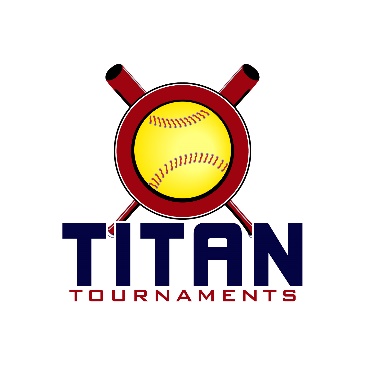 Thanks for playing ball with Titan!West Jackson Park – 374 Cabin Drive, Hoschton, GADirector: David (601)-573-3669Format: 3 seeding games + single elimination bracket playRoster and Waiver Forms must be submitted to the onsite director upon arrival and birth certificates must be available on site in each head coach’s folder.Entry Fee - $335
Admission - $7 Per Spectator
Sanction $35 if unpaid in 2021
Coaches – 3 Passes Per TeamPlease check out the How much does my team owe document.Run rule is 12 after 3, 10 after 4, 8 after 5. Games are 7 innings if time permits.Pitching rule overview – 1. The pitcher’s pivot foot shall maintain contact with the pitcher’s plate until the forward step. Note: a pitcher may take a step back with the non-pivot foot from the plate prior, during, or after the hands are brought together. 
2. Illegal Pitch – Is a ball on the batter. Note: Runners will not be advanced one base without liability to be put out.The on deck circle is on your dugout side. If you are uncomfortable with your player being that close to the batter, you may have them warm up further down the dugout, but they must remain on your dugout side.
Headfirst slides are allowed, faking a bunt and pulling back to swing is allowed.Runners must make an attempt to avoid contact, but do not have to slide.
Warm Up Pitches – 5 pitches between innings or 1 minute, whichever comes first.Coaches – one defensive coach is allowed to sit on a bucket or stand directly outside of the dugout for the purpose of calling pitches. Two offensive coaches are allowed, one at third base, one at first base.
Offensive: One offensive timeout is allowed per inning.
Defensive: Three defensive timeouts are allowed during a seven inning game. On the fourth and each additional defensive timeout, the pitcher must be removed from the pitching position for the duration of the game. In the event of extra innings, one defensive timeout per inning is allowed.
An ejection will result in removal from the current game, and an additional one game suspension. Flagrant violations are subject to further suspension at the discretion of the onsite director.*Please be prepared to play at least 15 minutes prior to your scheduled start times**10U Bracket Games Are 75 Minutes Finish The Inning**Please be prepared to play at least 15 minutes prior to your scheduled start times**12U Bracket Games Are 75 Minutes Finish The Inning*10U Seeding Games – 75 minutes finish the inning10U Seeding Games – 75 minutes finish the inning10U Seeding Games – 75 minutes finish the inning10U Seeding Games – 75 minutes finish the inning10U Seeding Games – 75 minutes finish the inning10U Seeding Games – 75 minutes finish the inningTimeFieldGameTeamScoreTeam8:004SeedingTeam Bullpen 20117-11MV Lady Bears 20119:254SeedingSuwanee Fastpitch5-5Phenomenal Fastpitch10:504SeedingGBSA Rays7-0Lady Dukes12:153SeedingCG Legacy Gravitt9-3MV Lady Bears 201112:154SeedingTeam Bullpen 20117-8Phenomenal Fastpitch1:403SeedingGBSA Rays7-2MV Lady Bears 20111:404SeedingSuwanee Fastpitch12-0Lady Dukes3:053SeedingCG Legacy Gravitt9-12Phenomenal Fastpitch3:054SeedingTeam Bullpen 20117-4Suwanee Fastpitch4:303SeedingCG Legacy Gravitt0-4GBSA Rays4:304SeedingLady Dukes3-5MV Lady Bears 2011TimeFieldGameTeamScoreTeam5:554Gold Game 12 SeedPhenomenal 4-33 SeedMV Lady Bears7:20
C-Ship4Gold Game 2Winner of Game 1Phenomenal (2nd)Rain1 SeedGBSA (1st)5:553Silver Game 14 SeedSuwanee12-17 SeedLady Dukes7:203Silver Game 25 SeedCG LegacyRain6 SeedBullpen8:45
C-Ship3Silver Game 3Winner of Game 1Suwanee (1st)RainWinner of Game 2
CG Legacy (2nd)12U Seeding Games – 75 minutes finish the inning12U Seeding Games – 75 minutes finish the inning12U Seeding Games – 75 minutes finish the inning12U Seeding Games – 75 minutes finish the inning12U Seeding Games – 75 minutes finish the inning12U Seeding Games – 75 minutes finish the inningTimeFieldGameTeamScoreTeam8:001SeedingCG Legacy Johnson0-6GA Storm8:002SeedingBuford Fastpitch 083-6Walton Scrappers 098:003SeedingOutlawz 095-509 Alpharetta Fire Hutchins9:251SeedingCG Legacy Johnson1-10Next Level Fisher 089:252SeedingBuford Fastpitch 084-8Team Bullpen Red9:253SeedingCSRA Yarddogs3-12Dacula Select 0910:501SeedingOutlawz 095-6Next Level Fisher 0810:502SeedingGA Storm4-10Team Bullpen Red10:503Seeding09 Alpharetta Fire Hutchins2-10Walton Scrappers 0912:151SeedingCG Legacy Johnson3-1CSRA Yarddogs12:152SeedingGA Storm6-9Buford Fastpitch 081:401SeedingDacula Select 090-6Team Bullpen Red1:402SeedingOutlawz 090-5Walton Scrappers 093:051SeedingNext Level Fisher 085-3Dacula Select 093:052SeedingCSRA Yarddogs8-509 Alpharetta Fire HutchinsTimeFieldGameTeamScoreTeam4:301Gold Game 14 SeedDacula6-05 SeedCG Legacy5:551Gold Game 22 SeedBullpen9-63 SeedNext Level7:201Gold Game 3Winner of Game 1DaculaRain1 SeedScrappers8:45
C-Ship1Gold Game 4Winner of Game 2Bullpen (2nd)RainWinner of Game 3
Scrappers (1st)4:302Silver Game 19 SeedOutlawz0-1210 SeedAlpharetta 5:552Silver Game 27 SeedBuford8-18 SeedCSRA7:202Silver Game 3Winner of Game 1Alpharetta Rain5 SeedGA Storm8:45
C-Ship2Silver Game 4Winner of Game 2Buford (2nd)RainWinner of Game 3
GA Storm (1st)